Specyfikacje  Techniczne Wykonywania i Odbioru Robót (STWiOR) Przedmiotem STWiOR są wymagania dotyczące przeprowadzenia i odbioru robót dot. zakresu Utrzymanie dróg i składów w Nadleśnictwie Kołaczyce w roku 2023  Prace mają charakter bieżącego zagospodarowania lasu.  WYMAGANIA OGÓLNE  WSTĘP   PRZEDMIOT SPECYFIKACJI TECHNICZNEJ (ST)   Specyfikacja Techniczna   Dział Wymagania Ogólne odnosi się do wymagań wspólnych technicznych, dotyczących wykonania i odbioru robót, które zostaną wykonane w ramach realizowanych zadań.   ZAKRES STOSOWANIA ST   Jako część Dokumentów Przetargowych i Kontraktowych, Specyfikacje Techniczne należy odczytywać i rozumieć w zlecaniu i wykonaniu Robót opisanych w podpunkcie 1.1.   ZAKRES ROBÓT OBJĘTYCH ST   Wymagania ogólne należy rozumieć i stosować w powiązaniu z całą Specyfikacją Techniczną w szczególności z opisem robót bieżącego utrzymania obiektów.   OKREŚLENIA PODSTAWOWE   Użyte w ST wymienione poniżej określenia należy rozumieć w każdym przypadku następująco:   1.4.1. Budowla drogowa – obiekt budowlany, nie będący budynkiem, stanowiący całość technicznoużytkową (drogę) albo jego część, stanowiąca odrębny element konstrukcyjny lub technologiczny (obiekt mostowy, korpus ziemny, węzeł).   1.4.2. Droga leśna – wydzielony pas terenu przeznaczony do ruchu lub postoju pojazdów oraz ruchu pieszych wraz z wszelkimi urządzeniami technicznymi związanymi z prowadzeniem i zabezpieczeniem ruchu.   1.4.3. Inżynier – osoba wyznaczona przez Zamawiającego, o której poinformowany jest Wykonawca, odpowiedzialna za nadzorowanie robót i administrowanie kontraktem.  Inżynier sprawdza merytorycznie protokoły wykonanych prac. Inżynier może też dokonać odbioru robót.  1.4.4 Leśniczy – gospodarz Terenu Realizacji Prac, osoba zlecająca roboty, dokonująca odbioru prac i zatwierdzająca protokół odbioru wykonanych prac. Polecenie Leśniczego w zakresie realizacji prac należy intepretować równoważnie z poleceniem Inżyniera. 1.4.5. Korona drogi – jezdnia z mijankami oraz poboczami.   1.4.6. Jezdnia – część korony drogi przeznaczona do ruchu pojazdów.   1.4.7. Konstrukcja nawierzchni – układ warstw nawierzchni wraz ze sposobem ich połączenia, służących do przejmowania i rozkładania obciążeń od ruchu na podłoże gruntowe i zapewniający dogodne warunki dla ruchu.   1.4.8. Korpus drogowy – nasyp lub ta część wykopu, która jest ograniczona koroną drogi i skarpami rowów.   1.4.9. Materiały – wszelkie tworzywa niezbędne do wykonania robót, zgodne z dokumentacją projektową i specyfikacjami technicznymi, zaakceptowane przez Inżyniera.   1.4.10. Niweleta – wysokościowe i geometryczne rozwinięcie na płaszczyźnie pionowego przekroju w osi drogi.   1.4.11. Pobocze – część korony drogi przeznaczona do chwilowego zatrzymania pojazdu, umieszczenia urządzeń bezpieczeństwa ruchu, wykorzystywana do ruchu pieszych oraz służąca jednocześnie do bocznego oparcia konstrukcji nawierzchni.   1.4.12. Mijanka – dodatkowy pas ruchu odpowiedniej długości do wymijania się dwóch pojazdów na drodze jednopasowej.   1.4.13. Przepust – budowla o przekroju zamkniętym służąca do przepływu małych cieków wodnych pod nasypem korpusu drogowego.   1.4.14. Wodospust – budowla na powierzchni korpusu służąca dla ujęcia wód powierzchniowych i odprowadzenia poza nawierzchnię na stok lub istniejący rów.   1.4.15. Składnica przyzrębowa – odpowiednio wyprofilowana i zagęszczona powierzchnia przyległa do drogi leśnej, służąca do składowania, manipulowania i załadunku drewna.   1.4.16. Księga obmiaru – akceptowany przez Inżyniera zeszyt z ponumerowanymi stronami, ( lub inny rodzaj zaakceptowanego dokumentu) służący do wpisywania przez Wykonawcę obmiaru dokonywanych robót w formie wyliczeń, szkiców i ewentualnie dodatkowych załączników. Jest to dokument fakultatywny.   1.4.17. Laboratorium – drogowe lub inne laboratorium badawcze, zaakceptowane przez Zamawiającego, niezbędne do przeprowadzenia wszelkich badań i prób związanych z oceną jakości materiałów oraz robót.   1.4.18. Nawierzchnia – warstwa lub zespół warstw służących do przejmowania i rozkładania obciążeń od ruchu na podłoże gruntowe i zapewniających dogodne warunki dla ruchu.   1.4.19. Podbudowa – dolna część nawierzchni służąca do przenoszenia obciążeń od ruchu na podłoże, podbudowa może składać się z podbudowy zasadniczej i podbudowy pomocniczej.   Podbudowa zasadnicza – górna część podbudowy spełniająca funkcje nośne w konstrukcji nawierzchni.  Może ona składać się z jednej lub dwóch warstw.   Podbudowa pomocnicza – dolna część podbudowy spełniająca funkcje nośne podbudowy. 1.4.20. Odpowiednia (bliska) zgodność – zgodność wykonywanych robót z dopuszczonymi tolerancjami, a jeśli przedział tolerancji nie został określony należy powołać się na aktualnie obowiązujące normy branżowe 1.4.21. Podłoże – grunt rodzimy lub nasypowy, leżący pod nawierzchnią do głębokości przemarzania.   1.4.22. Polecenie Inżyniera – wszelkie polecenia przekazane Wykonawcy przez Inżyniera lub Leśniczego, w formie pisemnej i ustnej, dotyczące sposobu realizacji robót lub innych spraw związanych z prowadzeniem prac.   1.4.23. Rysunki – część Dokumentacji Projektowej, która wskazuje lokalizację, charakterystykę i wymiary obiektu będącego przedmiotem robót.   1.4.24. Przedmiar – wykaz robót z podaniem ich ilości  koniecznej do ich wykonania.   1.4.25. Zadanie budowlane – część przedsięwzięcia budowlanego, stanowiąca odrębną całość konstrukcyjną lub technologiczną, zdolną do samodzielnego spełnienia przewidywanych funkcji techniczno-użytkowych. Zadanie może polegać na wykonywaniu robót związanych z budową, modernizacją, konserwacją, utrzymaniem bieżącym oraz ochroną budowli drogowej lub jej elementu.  1.4.26 Dokumentacja Projektowa – przez dokumentacje projektową rozumie się zakres opracowań technicznych  wymienionych w pkt. 1.5.2 potrzebnych do realizacji zadania przekazany Wykonawcy i udostępniony podczas postępowania przetargowego. 1.4.27 Teren Realizacji Prac – miejsce wykonywania zleconych prac. 1.4.28 Roboty – zakres wykonywanych działań utrzymaniowych określonych w umowie, opisie przedmiotu zamówienia, przedmiarze i ST. OGÓLNE WYMAGANIA DOTYCZĄCE ROBÓT   Wykonawca robót jest odpowiedzialny za jakość ich wykonania oraz za ich zgodność z Dokumentacją Projektową, dokumentacją przetargową, ST i poleceniami Inżyniera i Leśniczego.  Przekazanie terenu realizacji prac   Zamawiający nie przekazuje Wykonawcy Terenu Realizacji prac. Prace mają charakter robót utrzymaniowych. Na Wykonawcy spoczywa odpowiedzialność za ochronę terenów podczas prac. Uszkodzone lub zniszczone fragmenty terenu wykonawca naprawia na własny koszt.   Dokumentacja  Projektowa   Dokumentacja Projektowa będzie zawierać niżej wymienione rysunki,  dokumenty:   Opis techniczny  lub opis realizacji zadania.   Przedmiar robót.  Zgodność robót z  Dokumentacją Projektową i ST   Dokumentacja Projektowa, Specyfikacje Techniczne oraz dodatkowe dokumenty przekazane przez Inżyniera lub Leśniczego dla  Wykonawcy stanowią część Kontraktu, a wymagania wyszczególnione w choćby jednym z nich są obowiązujące dla Wykonawcy tak jakby zawarte były w całej Dokumentacji. W przypadku rozbieżności w ustaleniach poszczególnych dokumentów obowiązuje następująca kolejność ich ważności:  1. Dokumentacja Projektowa,   2. Specyfikacja Techniczna   Wykonawca nie może wykorzystywać błędów lub opuszczeń w Dokumentach Kontraktowych, Dokumentacji Projektowej, a o ich wykryciu winien natychmiast powiadomić pisemnie Inżyniera, który dokona odpowiednich zmian lub poprawek. W przypadku rozbieżności opis wymiarów ważniejszy jest od odczytu ze skali rysunków.   Zabezpieczenie Terenu Realizacji Prac  Wykonawca jest zobowiązany do zabezpieczenia Terenu Realizacji Prac w okresie trwania realizacji Kontraktu aż do zakończenia i odbioru końcowego robót.   Wykonawca dostarczy, zainstaluje i będzie utrzymywać tymczasowe urządzenia zabezpieczające w tym: ogrodzenia, poręcze, oświetlenie, sygnały i znaki ostrzegawcze, dozorców, wszelkie inne środki niezbędne do ochrony Robót, wygody społeczności i innych.   Fakt przystąpienia do Robót Wykonawca obwieści publicznie przed ich rozpoczęciem w sposób uzgodniony z Inżynierem oraz przez umieszczenie, w miejscach i ilościach określonych przez Inżyniera, tablic informacyjnych, których treść będzie zatwierdzona przez Inżyniera.   Ochrona środowiska w czasie wykonywanych robót   Wykonawca ma obowiązek znać i stosować w czasie prowadzenia Robót wszelkie przepisy dotyczące ochrony środowiska naturalnego.   W okresie trwania prac i wykańczania Robót Wykonawca będzie:   utrzymywać Teren Realizacji Prac i wykopy w stanie bez wody stojącej,   podejmować wszelkie uzasadnione kroki mające na celu stosowanie się do przepisów i norm dotyczących ochrony środowiska na terenie i wokół Terenu Realizacji Prac oraz będzie unikać uszkodzeń lub uciążliwości dla osób lub własności społecznej i innych, a wynikających ze skażenia, hałasu lub innych przyczyn  powstałych w następstwie jego sposobu działania. Stosując się do tych wymagań będzie miał szczególny wzgląd na:   Lokalizację składowisk, ukopów i dróg dojazdowych;   Środki ostrożności i zabezpieczenia przed:   - zanieczyszczeniem zbiorników i cieków wodnych pyłami lub substancjami toksycznymi,  - zanieczyszczeniem powietrza pyłami i gazami, możliwością powstania pożaru.   Opłaty i kary za przekroczenie w trakcie realizacji Robót norm określonych w odpowiednich przepisach dotyczących ochrony środowiska, obciążą Wykonawcę.   Ochrona przeciwpożarowa   Wykonawca będzie przestrzegać przepisów ochrony przeciwpożarowej.   Wykonawca będzie utrzymywać sprawny sprzęt przeciwpożarowy, wymagany przez odpowiednie przepisy w maszynach i pojazdach.   Wykonawca będzie odpowiedzialny za wszelkie straty spowodowane pożarem wywołanym jako rezultat realizacji Robót albo przez personel Wykonawcy.   Materiały szkodliwe dla otoczenia   Materiały, które w sposób trwały są szkodliwe dla otoczenia, nie będą dopuszczone do użycia.   Nie dopuszcza się użycia materiałów wywołujących szkodliwe promieniowanie o stężeniu większym od dopuszczalnego.   Wszelkie materiały odpadowe użyte do Robót będą miały świadectwa dopuszczenia, wydane przez uprawnioną jednostkę, jednoznacznie określające brak szkodliwego oddziaływania tych materiałów na środowisko.   Ochrona własności publicznej i prywatnej   Wykonawca odpowiada za ochronę instalacji na powierzchni ziemi i za urządzenia podziemne, takie jak rurociągi, kable itp. oraz uzyska od odpowiednich władz będących właścicielami tych urządzeń potwierdzenie informacji dostarczonych mu przez Zamawiającego w ramach planu  ich lokalizacji. Wykonawca zapewni właściwe oznaczenie i zabezpieczenie przed uszkodzeniem tych instalacji.  Bezpieczeństwo i higiena pracy   Podczas realizacji Robót Wykonawca będzie przestrzegać przepisów dotyczących bezpieczeństwa i higieny pracy. W szczególności Wykonawca ma obowiązek zadbać, aby personel nie wykonywał pracy  w warunkach niebezpiecznych, szkodliwych dla zdrowia oraz nie spełniających odpowiednich wymagań sanitarnych.   Wykonawca zapewni i będzie utrzymywał wszelkie urządzenia zabezpieczające, socjalne oraz sprzęt  i odpowiednią odzież dla ochrony życia i zdrowia osób zatrudnionych przy Robotach oraz dla zapewnienia bezpieczeństwa publicznego.   Ochrona i utrzymanie Robót   Wykonawca będzie odpowiedzialny za ochronę Robót i za wszelkie materiały i urządzenia używane do Robót od daty rozpoczęcia do daty wydania potwierdzenia zakończenia przez Inżyniera, Wykonawca będzie utrzymywać Roboty do czasu końcowego odbioru. Utrzymanie powinno być prowadzone w taki sposób, aby budowla drogowa lub jej elementy były w zadowalającym stanie przez cały czas, do momentu odbioru końcowego.   Stosowanie się do prawa i innych przepisów   Wykonawca zobowiązany jest znać wszystkie przepisy wydane przez władze centralne i miejscowe oraz inne przepisy i wytyczne, które są w jakikolwiek sposób związane z robotami i będzie w pełni odpowiedzialny za przestrzeganie tych praw, przepisów i wytycznych podczas prowadzenia robót.   MATERIAŁY   ŹRÓDŁA UZYSKANIA MATERIAŁÓW   Co najmniej na trzy tygodnie przed zaplanowanym wykorzystaniem jakichkolwiek materiałów przeznaczonych do realizacji Wykonawca przedstawi szczegółowe informacje dotyczące proponowanego źródła wytwarzania, zamawiania lub wydobywania tych materiałów i odpowiednie świadectwa badań laboratoryjnych jeżeli wymagane oraz próbki do zatwierdzenia przez Inżyniera. Inżynier decyduje o konieczności przedstawienia dokumentów dotyczących stosowanych materiałów. Przedstawienia dokonujemy wyłącznie na polecenie Inżyniera. Wykonawca powinien każdorazowo skalkulować cenę materiałów uwzględniając transport materiałów od wytwórcy do miejsca przeznaczenia. Wszystkie materiały użyte w trakcie realizacji robót ( w tym kruszywo, drewno ) są po stronie wykonawcy.   MATERIAŁY NIE ODPOWIADAJĄCE WYMAGANIOM   Materiały nie odpowiadające wymaganiom zostaną przez Wykonawcę wywiezione z Terenu realizowanych prac w terminie do 14 dni od pisemnego powiadomienia Wykonawcy. Materiały stosowane przez Wykonawcę bez zgody Inżyniera zostaną usunięta na koszt Wykonawcy.  PRZECHOWYWANIE I SKŁADOWANIE MATERIAŁÓW   Wykonawca zapewni, aby tymczasowo składowane materiały, do czasu, gdy będą one potrzebne do prac, były zabezpieczone przed zanieczyszczeniem, zachowały swoją jakość i właściwość do robót i były dostępne do kontroli przez Inżyniera.   Miejsca czasowego składowania będą zlokalizowane w obrębie Terenu Realizacji Prac w miejscach uzgodnionych  z Inżynierem lub Leśniczym, poza Terenem Realizacji Prac w miejscach zorganizowanych przez Wykonawcę.   SPRZĘT   Wykonawca jest zobowiązany do używania jedynie takiego sprzętu, który nie spowoduje niekorzystnego wpływu na jakość wykonywanych Robót. Sprzęt używany do Robót powinien być zgodny z ofertą Wykonawcy i powinien odpowiadać pod względem typów i ilości wskazaniom zawartym w ST.   TRANSPORT   Wykonawca jest zobowiązany do stosowania jedynie takich środków transportu, które nie wpłyną niekorzystnie na jakość wykonywanych Robót i właściwości przewożonych materiałów.   Wykonawca będzie usuwać na bieżąco, na własny koszt, wszelkie zanieczyszczenia spowodowane jego pojazdami na drogach publicznych oraz dojazdach do Terenu Realizacji Prac. Wykonawca powinien uwzględnić dopuszczalne nośności na obiektach, na drogach dojazdowych do placu realizowanych prac.   Sprzęt konieczny jaki musi posiadać wykonawca:  -spycharka  -ciągnik z przyczepą, samochód dostawczy dostosowany do warunków leśnych  -koparko ładowarka,  koparka  -walce i płyty wibracyjne   Dopuszcza się zastosowanie innych maszyn oraz środków transportu spełniających funkcję maszyn zwartych powyżej.   WYKONANIE ROBÓT   OGÓLNE ZASADY WYKONYWANIA ROBÓT   Wykonawca jest odpowiedzialny za prowadzenie Robót zgodnie z Umową, oraz za jakość zastosowanych materiałów i wykonywanych Robót, za ich zgodność z Dokumentacją Projektową, wymaganiami ST.  Wykonawca ponosi odpowiedzialność za dokładne wytyczenie w terenie i wyznaczenie wysokości wszystkich elementów Robót..   5.2 OPIS ROBÓT:  Roboty mają charakter prac utrzymaniowych i bieżącej konserwacji. Są to działania związane z zagospodarowaniem lasu:Profilowanie, wyrównanie i zagęszczenie mechaniczne podłoża wraz z uzupełnieniem i zagęszczeniem nawierzchni jezdni kruszywem łamanym 0/31,5mm gr. 10  cm wraz z wyprofilowaniem i zagęszczeniem- na całej szerokości drogiProfilowanie, wyrównanie i zagęszczenie mechaniczne podłoża wraz z uzupełnieniem i zagęszczeniem nawierzchni jezdni kruszywem łamanym 0/31,5mm gr. 10  cm - koleiny i ubytkiOczyszczenie przepustu o śr. do 600 mmOczyszczenie rowu z namułu,z wyprofilowaniem skarp, grubość namułu do 20cm, wraz z odwozem materiału do 5 kmwyrównanie pow skladu Profilowanie, wyrównanie i zagęszczenie mechaniczne podłoża wraz z uzupełnieniem i zagęszczeniem nawierzchni jezdni kruszywem łamanym tłuczeń 10  cm wraz z wyprofilowaniem i zagęszczeniem -sklad drewnaCzasowe drogi kołowe i place z płyt żelbetowych  - Transport i układanie płyt  o powierzchni 1 sztuki 4,5m2Budowa składu drewnaRogatkiNaprawa nawierzchni bitumicznychPoniżej dokonano opisu poszczególnych pozycji. Niejasności i sprzeciwy w treści opisu realizacji robót należy zgłaszać pisemnie przed podpisaniem Umowy.  1. Profilowanie, wyrównanie i zagęszczenie mechaniczne podłoża wraz z uzupełnieniem i zagęszczeniem nawierzchni jezdni kruszywem łamanym 0/31,5mm gr. 10  cm wraz z wyprofilowaniem i zagęszczeniem Rodzaje materiałówMateriałami stosowanymi przy wykonywaniu podbudowy i nawierzchni z tłucznia jestkruszywo łamane zwykle: kliniec frakcji 0-32,5 mm, Wymagania dla kruszywInżynier może dopuścić do wykonania podbudowy inne rodzaje kruszywa, wybrane spośród wymienionych w PN-S-96023 [9], dla których wymagania zostaną określone w SST.Jakość kruszywa powinna być zgodna z wymaganiami normy PN-B-11112 [8], określonymi dla:klasy co najmniej 11   - dla podbudowy zasadniczej,klasy II i III	- dla podbudowy pomocniczej.Do jednowarstwowych podbudów lub podbudowy zasadniczej należy stosować kruszywo gatunku co najmniejTablica 2. Wymagania dla tłucznia i klińca w zależności od warstwy podbudowy tłuczniowej, wg PN-B-11112 [8]Wykonawca przystępujący do wykonania podbudowy z klińca kamiennego powinien wykazać się możliwością korzystania z następującego sprzętu:równiarek lub układarek kruszywa do rozkładania tłucznia i klińca,walców statycznych gładkich do zagęszczania kruszywa grubego,walców wibracyjnych lub wibracyjnych zagęszczarek płytowych do klinowania kruszywa grubego klińcem,szczotek mechanicznych do usunięcia nadmiaru klińca.walców ogumionych lub stalowych gładkich do końcowego dogęszczenia,przewoźnych zbiorników do wody zaopatrzonych w urządzenia do rozpryskiwania wody.Transport kruszywaKruszywa można przewozić dowolnymi środkami transportu w warunkach zabezpieczających je przed zanieczyszczeniem, zmieszaniem z innymi materiałami, nadmiernym wysuszeniem i zawilgoceniem.WYKONANIE ROBÓTPrzygotowanie podłożaPodbudowa powinna być ułożona na podłożu zapewniającym nieprzenikanie drobnych cząstek gruntu do warstwy podbudowy. Podbudowa powinna być wytyczona w sposób umożliwiający jej wykonanie zgodnie z zaleceniem Inżyniera, z tolerancjami określonymi w niniejszych specyfikacjach. Paliki lub szpilki do prawidłowego ukształtowania podbudowy powinny być wcześniej przygotowane. Paliki lub szpilki powinny być ustawione w osi drogi i w rzędach równoległych do osi drogi lub w inny sposób zaakceptowany przez Inżyniera.Rozmieszczenie palików lub szpilek powinno umożliwiać naciągnięcie sznurków lub linek do wytyczenia robót w odstępach nie większych niż co 10 m.Wbudowywanie i zagęszczanie kruszywaMinimalna grubość warstwy podbudowy nie może być po zagęszczeniu mniejsza od 1,5-krotnego wymiaru największych ziaren klińca. Maksymalna grubość warstwy podbudowy po zagęszczeniu nie może przekraczać 10 cm. Kruszywo grube powinno być rozłożone w warstwie o jednakowej grubości, przy użyciu układarki albo równiarki. Grubość rozłożonej warstwy luźnego kruszywa powinna być taka, aby po jej zagęszczeniu i zaklinowaniu osiągnęła grubość projektowaną.Kruszywo grube po rozłożeniu powinno być przywałować dwoma przejściami walca statycznego, gładkiego o nacisku jednostkowym nie mniejszym niż 30 kN/m. Zagęszczanie podbudowy o przekroju daszkowym powinno rozpocząć się od krawędzi i stopniowo przesuwać się pasami podłużnymi, częściowo nakładającymi się w kierunku osijezdni. Zagęszczenie podbudowy o jednostronnym spadku poprzecznym powinno rozpocząć się od dolnej krawędzi i przesuwać się pasami podłużnymi, częściowo nakładającymi się, w kierunku jej górnej krawędzi.W przypadku wykonywania podbudowy zasadniczej, po przywałowaniu kruszywa grubego należy rozłożyć kruszywo drobne w równej warstwie, w celu zaklinowania kruszywa grubego. Do zagęszczania należy użyć walca wibracyjnego o nacisku jednostkowym co najmniej 18 kN/m, albo płytową zagęszczarką wibracyjną o nacisku jednostkowym co najmniej 16 kN/m2. Grubość warstwy luźnego kruszywa drobnego powinna być taka, aby wszystkie przestrzenie warstwy kruszywa grubego zostały wypełnione kruszywem drobnym. Jeżeli to konieczne, operacje rozkładania i wwibrowywanie kruszywa drobnego należy powtarzać aż do chwili, gdy kruszywo drobne przestanie penetrować warstwę kruszywa grubego.Po zagęszczeniu cały nadmiar kruszywa drobnego należy usunąć z podbudowy szczotkami tak, aby ziarna kruszywa grubego wystawały nad powierzchnię od 3 do 6 mm.Następnie warstwa powinna być przywalowana walcem statycznym gładkim o nacisku jednostkowym nie mniejszym niż 50 kN/m, albo walcem ogumionym w celu dogęszczenia kruszywa poluzowanego w czasie szczotkowania.Równość podbudowyNierówności podłużne podbudowy należy mierzyć 4-metrową łatą lub planografem, zgodnie z normą BN-68/8931-04 [ll].Nierówności poprzeczne podbudowy należy mierzyć 4-metrową łatą.Nierówności podbudowy nie mogą przekraczać: - 20 mm dla podbudowy zasadniczej, 40mm dla podbudowy pomocniczej.Spadki poprzeczne podbudowySpadki poprzeczne podbudowy winny wynosić 3 % Grubość podbudowyGrubość podbudowy nie może różnić się od grubości założonej w opisie robót:dla podbudowy zasadniczej + 2 cm,dla podbudowy pomocniczej +1 cm, -2 cm.Jednostką obmiarową do kontroli wykonania robót jest m2 (metr kwadratowy) wykonanej podbudowy z tłucznia kamiennego.3. Oczyszczenie rowu z namułu, z wyprofilowaniem skarp, grubość namułu do 20cm, wraz z odwozem materiału do 5 kmPrace wykonywane koparka polegające na oczyszczeniu dna istniejących rowów wraz z profilowaniem skarp rowów i odwiezieniem urobku w miejsce wskazane przez pracownika Nadleśnictwa.4. wyrównanie powierzchni składowejPrace spycharka polegające na wyrównaniu wierzchniej warstwy o grubosci do 30 cm. Wyrównanie obejmie nadanie powierzchni profilu umożliwiającego odpływ wody z powierzchni składowej 5. Czasowe drogi kołowe i place z płyt żelbetowych  - Transport i układanie płyt  o powierzchni 1 sztuki 4,5m2Sposób wykonania robót powinny być zgodny z dokumentacją projektową i STWiORB. Podstawowe czynności przy wykonywaniu robót obejmują: – roboty przygotowawcze, – przygotowanie podłoża, – ułożenie nawierzchni z płyt, – roboty wykończeniowe. Przed przystąpieniem do robót należy: – ustalić lokalizację terenu robót, – usunąć przeszkody, np. drzewa, krzaki, obiekty, elementy dróg, ogrodzeń itd., – zgromadzić wszystkie materiały potrzebne do robót. Koryto pod nawierzchnię zaleca się wykonywać bezpośrednio przed rozpoczęciem robót nawierzchniowych. Wcześniejsze wykonanie koryta jest możliwe za zgodą Inżyniera, w korzystnych warunkach atmosferycznych. Koryto można wykonywać ręcznie lub mechanicznie przy użyciu równiarek, koparek i spycharek. Grunt odspojony powinien być wykorzystany zgodnie z ustaleniami dokumentacji projektowej. Po oczyszczeniu wykonanego dna koryta ze wszelkich zanieczyszczeń, należy sprawdzić czy istniejące rzędne umożliwią uzyskanie, po profilowaniu, zaprojektowanych rzędnych podłoża. Zaleca się, aby rzędne koryta przed profilowaniem były o co najmniej 5 cm wyższe niż projektowane rzędne podłoża. Ścięty grunt powinien być wykorzystany w sposób zaakceptowany przez Inżyniera. Po profilowaniu podłoża należy przystąpić do jego zagęszczania, które należy kontynuować do osiągnięcia wskaźnika zagęszczenia nie mniejszego od 1,00. Koryto po wyprofilowaniu i zagęszczeniu powinno być utrzymane w dobrym stanie. Jeżeli po wykonaniu robót związanych z profilowaniem i zagęszczeniem podłoża nastąpi przerwa w robotach i Wykonawca nie przystąpi natychmiast do układania nawierzchni, to powinien on zabezpieczyć podłoże przed nadmiernym zawilgoceniem, na przykład przez rozłożenie folii lub w inny sposób zaakceptowany przez Inżyniera. Jeżeli podłoże uległo nadmiernemu zawilgoceniu, to do układania nawierzchni można przystąpić dopiero po jego naturalnym osuszeniu. Podsypka i warstwa odsączająca Piasek powinien być rozkładany przy użyciu równiarki, z zachowaniem wymaganych spadków i rzędnych wysokościowych. Grubość rozłożonej warstwy powinna być taka, aby po jej zagęszczeniu osiągnięto grubość projektowaną. Natychmiast po końcowym wyprofilowaniu warstwy piaskowej należy przystąpić do jej zagęszczania, które należy rozpoczynać od krawędzi i przesuwać w kierunku osi drogi. W miejscach niedostępnych dla walców warstwę piaskową należy zagęszczać płytami wibracyjnymi i ubijakami mechanicznymi. Zagęszczanie należy kontynuować do osiągnięcia wskaźnika zagęszczenia nie mniejszego od Is=1,0. Wilgotność materiału podczas zagęszczania powinna być równa wilgotności optymalnej z tolerancją od -20% do +10% jej wartości.  Sposób układania płyt Krzywiznę ułożonych płyt można uzyskać przez rozszerzenie szczelin od strony zewnętrznej łuku. Układanie nawierzchni z płyt żelbetowych pełnych, na uprzednio przygotowanej podsypce piaskowej lub warstwie odsączającej, może odbywać się bezpośrednio ze środków transportowych lub z miejsca składowania, zwykle z pomocą żurawi samochodowych lub samojezdnych. Do podnoszenia płyt żurawiem mogą służyć zawiesia czterohakowe. Można stosować też ręczne układanie płyt o mniejszych wymiarach, przy pomocy pochylni ze środka transportowego, po której płyty zsuwane są bezpośrednio na miejsce ułożenia nawierzchni. Ten typ montażu wymaga zaostrzonych wymogów bezpieczeństwa pracy. Płyty żelbetowe należy układać tak, aby całą swoją powierzchnią przylegały do podłoża (podsypki, warstwy odsączającej). Powierzchnie płyt nie powinny wystawać lub być zagłębione względem siebie więcej niż 8 mm. Szerokość szczelin między płytami nie powinna być większa od 10 mm. W celu zachowania równej szerokości szczelin, można stosować międzydystansowe wkładki międzypłytowe. Po ułożeniu nawierzchni, szczeliny wypełnia się przez zamulenie piaskiem na pełną grubość płyt. Zaleca się, aby piasek użyty do wypełnienia szczelin zawierał od 3 do 8% frakcji mniejszej od 0,05 mm. Dopuszcza się zastosowanie innego materiału do wypełnienia szczelin, np. drobnego żwiru, piasku kwarcowego itp. Do robót wykończeniowych należą prace związane z dostosowaniem wykonanych robót do istniejących warunków terenowych, takie jak: – odtworzenie przeszkód czasowo usuniętych, – oczyszczenie terenu robót z odpadów i usunięcie ich poza plac budowy, – roboty porządkujące otoczenie terenu robót. 6.Budowa składu drewna Prace do wykonania to: wykopanie rowu odwadniającego, wykonanie przepustu z rury o śr 60 cm , odhumusowanie powierzchni, karczowanie pni, wyrównanie powierzchni składowej 7. RogatkiPrace polegają na dostarczeniu oraz zamontowaniu rogatek leśnych zgodnych z wytycznymi zawartymi w załączniku nr 5 do zarządzenia nr 36/2021 8. Powierzchniowe utrwalenie nawierzchni 1. Wstęp1.1. Przedmiot SST	Przedmiotem niniejszej szczegółowej specyfikacji technicznej (SST) są wymagania dotyczące wykonania  i odbioru robót związanych z wykonawstwem podwójnego powierzchniowego utrwalenia nawierzchnia dla zadania: 1.2. Zakres stosowania SST	Szczegółowa specyfikacja techniczna (SST) stanowi dokument przetargowy i kontraktowy przy zlecaniu i realizacji robót wym. W pkt 1.1.	1.3. Zakres robót objętych SST	Ustalenia zawarte w niniejszej specyfikacji dotyczą zasad prowadzenia robót związanych                         z wykonaniem podwójnego powierzchniowego utrwalenia nawierzchni na drogach obciążonych ruchem                 od lekkiego do ciężkiego.	Załączony do niniejszej specyfikacji załącznik pt. „Projektowanie powierzchniowego utrwalenia. Wytyczne i zalecenia” [7] może być wykorzystywany przy określaniu rodzaju powierzchniowego utrwalenia, rodzaju frakcji kruszywa i lepiszcza i ich ilości.1.4. Określenia podstawowe1.4.1. Podwójne powierzchniowe utrwalenie nawierzchni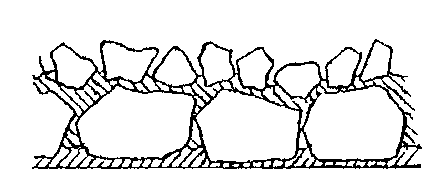 	Podwójne powierzchniowe utrwalenie nawierzchni jest zabiegiem utrzymaniowym polegającym na kolejnym rozłożeniu:warstwy lepiszcza,			warstwy kruszywa,drugiej warstwy lepiszcza,warstwy drobniejszego kruszywa.1.4.2. Pozostałe określenia	Pozostałe określenia podstawowe są zgodne z obowiązującymi, odpowiednimi polskimi normami i z definicjami podanymi w SST D-M-00.00.00 „Wymagania ogólne” pkt 1.4.1.5. Ogólne wymagania dotyczące robót	Ogólne wymagania dotyczące robót podano w SST D-M-00.00.00 „Wymagania ogólne” pkt 1.5.2. materiały2.1. Ogólne wymagania dotyczące materiałów	Ogólne wymagania dotyczące materiałów, ich pozyskiwania i składowania, podano w SST D-M-00.00.00 „Wymagania ogólne” pkt 2.2.2. Kruszywa2.2.1. Wymagania dotyczące kruszyw	Do powierzchniowego utrwalania należy stosować grysy lub żwiry kruszone o wąskich frakcjach uziarnienia, spełniające wymagania wg tablicy 1 i 2, zgodne z normą PN-B-11112 [1] i wytycznymi CZDP [6] przy jednoczesnym uwzględnieniu uściśleń zawartych w niniejszych SST.	Do podwójnego powierzchniowego utrwalenia należy stosować kruszywo łamane o frakcjach: od 4 mm do 6,3 mm; od 6,3 mm do 10 mm; od 10 mm do 12,8 mm i od 12,8 mm do 16 mm.	Dopuszcza się stosowanie wąskich frakcji grysów o wymiarach innych niż wyżej podane pod warunkiem, że zostaną zaakceptowane przez Inspektora nadzoru.Do wykonania powierzchniowego utrwalenia nie dopuszcza się kruszywa pochodzącego ze skał wapiennych.Tablica 1. Wymagania dla grysu i żwiru kruszonego w zależności od klasy kruszywa	   i kategorii ruchu*     - dla żwirów kruszonych przyjęto takie same wymagania jak dla kruszywa łamanego          (grysów).(  )  - wartości podane w nawiasach dotyczą wyłącznie kruszywa granitowego.Tablica 2. Wymagania dla grysu i żwiru kruszonego w zależności od gatunku kruszywa	    i kategorii ruchu     * 	 - wymagania zostały zwiększone w stosunku do normy PN-B-11112 [1]     ** 	 - dotyczy grysu produkowanego z kruszywa naturalnego.2.2.2. Składowanie kruszyw	Wykonawca zapewni składowanie kruszyw na składowiskach zlokalizowanych jak najbliżej wykonywanego odcinka powierzchniowego utrwalenia. Podłoże składowiska powinno być równe, dobrze odwodnione, czyste, o twardej powierzchni zabezpieczającej przed zanieczyszczeniem kruszywa w czasie jego składowania i poboru. Każda frakcja kruszywa, jego klasa i gatunek będą składowane oddzielnie, w sposób umożliwiający ich mieszanie się zarówno w czasie składowania, jak również ładowania i transportu.2.3. Lepiszcza2.3.1. Wymagania dla lepiszczy	Niniejsza SST uwzględnia jako lepiszcze do powierzchniowego utrwalenia, tylko drogowe kationowe emulsje asfaltowe szybkorozpadowe niemodyfikowane i modyfikowane rodzaju K1-65, K1-70, K1-65MP, K1-70MP, spełniające wymagania zawarte w tablicy 3 zgodnie z opracowaniem „Warunki techniczne. Drogowe kationowe emulsje asfaltowe               Em-94” - IBDiM - 1994 [5].Tablica 3. Wymagania dla drogowych emulsji kationowych niemodyfikowanych [5]	Kationowe emulsje asfaltowe rodzaju K1-70 zaleca się stosować do wykonywania powierzchniowego utrwalenia na drogach o ruchu średnim. Przy ruchu mniejszym od średniego dopuszcza się stosowanie emulsji K1-65. Powierzchniowe utrwalenie może być wykonywane również na drogach o ruchu ciężkim, lecz przy użyciu kationowej emulsji modyfikowanej, przy czym zalecane jest stosowanie emulsji wytwarzanej przy użyciu asfaltu wcześniej modyfikowanego.	Wymagania dla drogowych emulsji kationowych modyfikowanych zawarte są w tablicy 4.	Dopuszcza się również stosowanie asfaltów fluksowanych lub polimeroasfaltów.	Inne lepiszcza niż drogowe emulsje asfaltowe szybkorozpadowe (modyfikowane i niemodyfikowane) mogą być stosowane pod warunkiem posiadania aprobaty technicznej wydanej przez uprawnioną jednostkę i muszą być zaakceptowane przez Inspektora nadzoru.	Wykonawca do wykonania powierzchniowych utrwaleń zapewni lepiszcza od jednego dostawcy.2.3.2. Składowanie lepiszczy	Do składowania lepiszczy Wykonawca użyje cystern, pojemników, zbiorników lub beczek.	Cysterny, pojemniki, zbiorniki i beczki przeznaczone do składowania emulsji powinny być czyste i nie powinny zawierać resztek innych lepiszczy.	Przy przechowywaniu asfaltowej emulsji Wykonawca jest zobowiązany przestrzegać następujące zasady:czas składowania emulsji nie powinien przekraczać 3 m-cy od daty jej wyprodukowania,temperatura przechowywania emulsji nie powinna być niższa niż +5oC.Tablica 4. Właściwości drogowych emulsji kationowych modyfikowanychprzy powierzchniowych utrwaleniach wykonywanych w warunkach upału (temp. powietrza powyżej 30oC                               i nawierzchni powyżej 40oC) maksymalna wartość indeksu rozpadu może być podniesiona do 100 g/100 g.3. sprzęt3.1. Ogólne wymagania dotyczące sprzętu	Ogólne wymagania dotyczące sprzętu podano w SST D-M-00.00.00 „Wymagania ogólne” pkt 3.3.2. Rodzaje sprzętu do wykonania powierzchniowego utrwalenia	Wykonawca przystępujący do wykonania powierzchniowego utrwalenia powinien wykazać się możliwością korzystania z następującego sprzętu:szczotek mechanicznych - do oczyszczania nawierzchni i usuwania niezwiązanych ziarn po wykonaniu powierzchniowego utrwalenia,skrapiarek lepiszcza - do rozłożenia lepiszcza na nawierzchni,rozsypywarek kruszywa - do rozłożenia kruszywa na nawierzchni,walców drogowych - do przywałowania rozłożonego kruszywa.3.3. Wymagania dla sprzętu3.3.1. Szczotki mechaniczne	Zaleca się stosowanie urządzeń dwuszczotkowych, w skład których wchodzi szczotka wykonana z twardych elementów czyszczących, służąca do zdrapywania i usuwania zanieczyszczeń, oraz szczotka miękka służąca do zamiatania i usuwania niezwiązanych ziarn kruszywa.	Ze względu na duże pylenie powstające w procesie czyszczenia, szczotki powinny być wyposażone                           w urządzenie pochłaniające pyły oraz umożliwiające czyszczenie powierzchni na sucho i na mokro.3.3.2. Skrapiarka lepiszcza	Wykonawca robót jest zobowiązany do użycia tylko takiej skrapiarki, która zapewni rozłożenie na jezdni przewidzianej ilości lepiszcza równomiernie, zarówno w kierunku podłużnym jak i poprzecznym. Dla zapewnienia równomiernego rozłożenia przewidzianej ilości lepiszcza na nawierzchni, skrapiarka powinna być wyposażona w urządzenia pomiarowo-kontrolne oraz mechanizmy regulacyjne, pozwalające na sprawdzenie i regulowanie parametrów takich jak:temperatury rozkładanego lepiszcza,ciśnienia lepiszcza w kolektorze,obrotów pompy dozującej lepiszcze,prędkości poruszania się skrapiarki (szczególnie dokładny pomiar i wskazanie w zakresie zwykle od 3 do 6 km/h),wysokości i długości kolektora do rozkładania lepiszcza.	Dla zachowania niezmiennej temperatury rozkładanego lepiszcza, skrapiarka powinna posiadać zbiornik izolowany termicznie. Kolektor skrapiarki powinien być wyposażony w dysze szczelinowe oraz posiadać regulację wysokości swego położenia nad powierzchnią jezdni, dla zapewnienia równomiernego pokrycia nawierzchni lepiszczem z dwóch lub trzech dysz. Nie dopuszcza się stosowania skrapiarek, których kolektor jest wyposażony w dysze stożkowe. Zależności pomiędzy wydatkiem lepiszcza a nastawami regulowanych parametrów takich jak: ciśnienie, obroty pompy prędkość jazdy skrapiarki i temperatura lepiszcza powinny być  zawarte w aktualnych wynikach cechowania skrapiarki.	Skrapiarkę można uznać za przydatną do wykonywania powierzchniowego utrwalenia, jeżeli odchylenia rozkładanego lepiszcza od ilości założonych mieszczą się w przedziale  10% w kierunku podłużnym i poprzecznym.3.3.3. Rozsypywarka kruszywa	Do wykonania powierzchniowego utrwalenia Wykonawca zapewni jeden z poniższych typów rozsypywarek kruszywa:doczepną do skrzyni samochodu z kruszywem,pchaną przez samochód z kruszywem,samojezdną,doczepną do skrapiarki.	Ze względu na konieczność uzyskania dużej dokładności dozowania kruszywa preferuje się użycie rozsypywarek samojezdnych.	Rozsypywarkę kruszywa można uznać za przydatną do wykonania powierzchniowego utrwalenia, jeżeli pomierzone odchylenia ilości dozowanego kruszywa nie różnią się od przewidzianej ilości więcej niż o 1 l/m2.3.3.4. Walce drogowe	Do przywałowania kruszywa Wykonawca użyje walców ogumionych wyposażonych w opony o gładkim bieżniku, ze stałym ciśnieniem do 0,6 MPa i obciążeniem 15 kN na koło oraz lekkich walców statycznych o stalowych pancerzach, pod warunkiem, że nie będą one powodowały miażdżenia ziarn kruszywa.4. transport4.2. Transport kruszywa	Kruszywo można przewozić dowolnymi środkami transportu, w warunkach zabezpieczających je przed zanieczyszczeniem, zmieszaniem z innymi materiałami (asortymentami) i nadmiernym zawilgoceniem.4.3. Transport lepiszczy	Cysterny samochodowe używane do przewozu emulsji powinny być podzielone przegrodami na komory o pojemności nie większej niż 3 m3, a każda przegroda powinna mieć wykroje przy dnie, aby możliwy był przepływ emulsji między komorami.	Wyjątkowo, za zgodą Inżyniera, dopuszcza się do transportu emulsji beczki lub inne pojemniki stalowe.5. wykonanie robót5.1. Ogólne zasady wykonania robót	Ogólne zasady wykonania robót podano w SST D-M-00.00.00 „Wymagania ogólne” pkt 5.5.2. Założenia ogólne	Powierzchniowe utrwalenie nawierzchni jest zabiegiem utrzymaniowym, który pozwala na uszczelnienie istniejącej nawierzchni, zapewnia dobre właściwości przeciwpoślizgowe warstwy ścieralnej, natomiast nie wpływa na poprawę jej nośności i równości.	Nawierzchnia, na której ma być wykonane powierzchniowe utrwalenie, powinna być wyremontowana, posiadać właściwy profil podłużny i poprzeczny oraz powierzchnię charakteryzującą się dużą jednorodnością pod względem twardości i tekstury.5.3. Projektowanie powierzchniowego utrwalenia5.3.1. Ocena stanu powierzchni istniejącej nawierzchni	Dla ustalenia rzeczywistej ilości lepiszcza i wielkości frakcji kruszywa pierwszej warstwy powierzchniowego utrwalenia, należy ocenić stopień twardości i teksturę powierzchni istniejącej nawierzchni. Przy ustalaniu tekstury powierzchni utrwalanej można posłużyć się klasyfikacją zamieszczoną w tablicy 5.	Przy określaniu stanu powierzchni dopuszcza się stosowanie przez Wykonawcę innych metod oceny stanu nawierzchni zaaprobowanych przez Inżyniera.Tablica 5. Klasyfikacja stanu powierzchni utrwalanej nawierzchni1) Pomiar głębokości tekstury piaskiem kalibrowanym został podany dla uściślenia tego parametru.5.3.2. Ustalenie ilości grysów	Ustalenie rzeczywistej ilości grysów zaleca się dokonać zgodnie z opracowaniem „Powierzchniowe utrwalenie. Oznaczenie ilości rozkładanego lepiszcza i kruszywa” [4].	Ustaloną wg wymienionego opracowania ilości grysów dla podwójnego powierzchniowego utrwalenia nawierzchni należy skorygować:dla pierwszej warstwy grysu	o -5%,dla drugiej warstwy grysu	o +5%.5.3.3. Ustalenie ilości lepiszcza	Przy ustalaniu ostatecznej ilości lepiszcza dla każdego wydzielonego odcinka lub pasma ruchu charakteryzującego się jednorodnymi parametrami należy korzystać z własnego doświadczenia oraz z programu projektowania powierzchniowych utrwaleń „Allogen” [8], który jest w posiadaniu dyrekcji okręgowych dróg publicznych.	Można również korzystać z załącznika do niniejszej SST „Projektowanie powierzchniowego utrwalenia. Wytyczne i zalecenia” pkt 5 [7].5.4. Zapewnienie przyczepności aktywnej lepiszcza do kruszywa	Do wykonania powierzchniowego utrwalenia Wykonawca może przystąpić tylko wówczas, gdy przyczepność aktywna kruszywa do wybranego rodzaju emulsji określona zgodnie z normą BN-70/8931-08 [3] będzie większa od 85%.	Jeżeli przyczepność aktywna będzie mniejsza od 85%, to należy ją zwiększyć przez ogrzanie, wysuszenie lub odpylenie kruszywa bezpośrednio przed jego rozłożeniem na nawierzchni.	Przy stosowaniu do powierzchniowego utrwalenia innych lepiszczy niż emulsja asfaltowa, przyczepność aktywną można zwiększyć przez zastosowanie otoczonego kruszywa na gorąco.5.5. Warunki przystąpienia do robót	Powierzchniowe utrwalenie można wykonywać w okresie, gdy temperatura otoczenia nie jest niższa od +10oC przy stosowaniu asfaltowej emulsji kationowej i nie niższa niż +15oC przy stosowaniu innych lepiszczy.	Temperatura utrwalanej nawierzchni powinna być nie niższa niż +5oC przy emulsji asfaltowej i +10oC przy innych lepiszczach bezwodnych.	Nie dopuszcza się przystąpienia do robót podczas opadów atmosferycznych.5.6. Odcinek próbny	Przed przystąpieniem do robót, w terminie uzgodnionym z Inspektorem Nadzoru, Wykonawca powinien wykonać odcinek próbny w celu:stwierdzenia, czy sprzęt przewidziany do wykonywania robót spełnia wymagania określone w pkt 3 niniejszej SST,sprawdzenia, czy dozowana ilość lepiszcza i kruszywa są zgodne z parametrami jakie zamierza się utrzymywać podczas robót.	Do takiej próby Wykonawca powinien użyć materiałów oraz sprzętu takich, jakie będą stosowane do wykonania robót.	Odcinek próbny powinien być zlokalizowany w miejscu wskazanym przez Inspektora Nadzoru. Wykonawca może przystąpić do wykonywania powierzchniowego utrwalenia nawierzchni po zaakceptowaniu odcinka próbnego przez Inspektora nadzoru.5.7. Oczyszczenie istniejącej nawierzchni	Przed przystąpieniem do rozkładania lepiszcza, nawierzchnia powinna być dokładnie oczyszczona za pomocą sprzętu mechanicznego spełniającego wymagania wg pkt 3. W szczególnych przypadkach (bardzo duże zanieczyszczenie) oczyszczenie nawierzchni można wykonać przez spłukanie wodą (z odpowiednim wyprzedzeniem dla wyschnięcia nawierzchni - ważne przy stosowaniu lepiszczy na gorąco).5.8. Oznakowanie robót	Ze względu na specyfikę robót przy wykonywaniu powierzchniowego utrwalenia nawierzchni, Wykonawca                w sposób szczególny jest zobowiązany do przestrzegania postanowień zawartych w SST D-M-00.00.00 „Wymagania ogólne” pkt 1.5.4, a dotyczących zasad zachowania bezpieczeństwa ruchu drogowego w czasie prowadzenia robót.	Znaki powinny być odblaskowe, czyste i w razie potrzeby czyszczone, odnawiane lub wymieniane na nowe. Przy dużym natężeniu ruchu, w razie potrzeby, Wykonawca uzgodni i wprowadzi regulację, ruch wahadłowy za pomocą sygnalizatorów świateł lub za pomocą pracowników sygnalistów, odpowiednio przeszkolonych.	Ruch drogowy odbywający się po wstępnie zagęszczonym powierzchniowym utrwaleniu sprzyja utwierdzeniu ziarn kruszywa pod warunkiem, że prędkość ruchu będzie ograniczona od 30 do 40 km/h.	W okresie pierwszych 48 godzin, a przy mniej sprzyjających warunkach atmosferycznych, w okresie od 3 do 4 dób od chwili wykonania powierzchniowego utrwalenia, Wykonawca spowoduje ograniczenie prędkości ruchu od 30 do 40 km/h.5.9. Rozkładanie lepiszcza	Rozkładana emulsja asfaltowa powinna posiadać następującą temperaturę:emulsja K1-65	- od 40 do 50oC,emulsja K1-70	- od 60 do 65oC,emulsja K1-65MP	- od 50 do 60oC,emulsja K1-70MP	- od 65 do 75oC.	Jeżeli powierzchniowe utrwalenie jest wykonane na połowie jezdni, to złącze środkowe przy drugiej warstwie powinno być przesunięte od 15 do 30 cm, przy czym zalecane jest wykonanie powierzchniowego utrwalenia na całej szerokości jezdni w tym samym dniu.	Przy rozpoczynaniu skrapiania nawierzchni należy pamiętać, że właściwą jednorodność i ilość lepiszcza uzyskuje się dopiero po upływie krótkiej chwili od momentu otwarcia jego wypływu. Zaleca się, aby w tym krótkim czasie lepiszcze wypływało na arkusze papieru rozłożone na nawierzchni.5.10. Rozkładanie kruszywa	Kruszywo powinno być rozkładane równomierną warstwą w ilości ustalonej wg pkt 5.3.2, na świeżo rozłożonej warstwie lepiszcza, za pomocą rozsypywarki kruszywa spełniającej wymagania określone w pkt 3.3. Odległość pomiędzy skrapiarką rozkładającą lepiszcze, a poruszającą się za nią rozsypywarką kruszywa nie powinna być większa niż 40 m. Przy stosowaniu emulsji asfaltowej czas jaki upływa od chwili rozłożenia lepiszcza do chwili rozłożenia kruszywa powinien być możliwie jak najkrótszy (kilka sekund).5.11. Wałowanie	Bezpośrednio po rozłożeniu kruszywa, ale nie później niż po 5 minutach należy przystąpić do jego wałowania. Do wałowania powierzchniowych utrwaleń najbardziej przydatne są walce ogumione (walce statyczne gładkie nie są zalecane, gdyż mogą powodować miażdżenie kruszywa).	Dla uzyskania właściwego przywałowania można przyjąć co najmniej 5-krotne przejście walca ogumionego w tym samym miejscu przy stosunkowo dużej prędkości od 8 do 10 km/h i przy ciśnieniu powietrza w oponach                           i obciążeniu na koło określonym w pkt 3 niniejszej SST.	Przy wykonywaniu podwójnego powierzchniowego utrwalenia, pierwszą warstwę kruszywa wałuje się tylko wstępnie (jedno przejście walca).5.12. Oddanie nawierzchni do ruchu	Na świeżo wykonanym odcinku powierzchniowego utrwalenia szybkość ruchu należy ograniczyć od 30 do 40 km/h. Długość okresu w którym nawierzchnia powinna być chroniona zależy od istniejących warunków. Może to być kilka godzin - jeżeli pogoda jest sucha i gorąca, albo jeden lub kilka dni w przypadku pogody wilgotnej lub chłodnej.	Na ogół dobre związanie ziarn kruszywa uzyskuje się w czasie od 24 do 48 godzin. Świeżo wykonane powierzchniowe utrwalenie może być oddane do ruchu niekontrolowanego nie wcześniej, aż wszystkie niezwiązane ziarna zostaną usunięte z nawierzchni szczotkami mechanicznymi lub specjalnymi urządzeniami do podciśnieniowego ich zbierania.6. kontrola jakości robót6.1. Ogólne zasady kontroli jakości robót	Ogólne zasady kontroli jakości robót podano w SST D-M-00.00.00 „Wymagania ogólne” pkt 6.6.2. Badania przed przystąpieniem do robót	Przed przystąpieniem do robót Wykonawca powinien wykonać badania lepiszcza i kruszywa i przedstawić wyniki tych badań Inspektorowi Nadzoru do akceptacji.	Badania te powinny obejmować wszystkie właściwości lepiszczy i kruszywa określone w pkt 2 niniejszej SST. W zakresie badania sprzętu, Wykonawca winien przedstawić aktualne świadectwo cechowania skrapiarki.6.3. Badania w czasie robót6.3.1. Częstotliwość oraz zakres badań i pomiarów	Częstotliwość oraz zakres badań i pomiarów w czasie wykonywania powierzchniowego utrwalenia podano                   w tablicy 6.6.3.2. Badania kruszyw	Jeżeli Inspektor Nadzoru uzna to za konieczne, właściwości kruszywa należy badać dla każdej partii. Wyniki badań powinny być zgodne z wymaganiami podanymi w pkt 2.6.3.3. Badania emulsji	Jeżeli Inspektor Nadzoru nie ustali inaczej, to dla każdej dostarczonej partii (środka transportu) emulsji asfaltowej należy badać:barwę,jednorodność,lepkość i indeks rozpadu.Tablica 6. Częstotliwość oraz zakres badań i pomiarów robót powierzchniowego utrwalenia6.3.4. Sprawdzanie stanu czystości nawierzchni	W trakcie prowadzonych robót Wykonawca powinien sprawdzać stan powierzchni nawierzchni, na której ma być wykonane powierzchniowe utrwalenie, zgodnie z pkt 5.2 oraz jej oczyszczenie, zgodne z wymaganiami zawartymi w pkt 5.7.6.3.5. Sprawdzanie dozowania lepiszcza i kruszywa	Dozowanie ilości lepiszcza i kruszywa należy wykonywać jak badania testowe.6.3.6. Sprawdzenie temperatury otoczenia i nawierzchni	Wykonawca zobowiązany jest do prowadzenia codziennych pomiarów temperatury otoczenia i nawierzchni co do zgodności z wymaganiami określonymi w pkt 5.5.6.3.7. Sprawdzanie temperatury lepiszcza	Wykonawca jest zobowiązany do prowadzenia stałych pomiarów temperatury lepiszcza, co do zgodności z wymaganiami określonymi w pkt 5.9.6.4. Badania   dotyczące   cech   geometrycznych   wykonanego   powierzchniowego              utrwalenia6.4.1. Szerokość nawierzchni	Po zakończeniu robót, tj. po okresie pielęgnacji, Wykonawca w obecności Inspektora nadzoru dokonuje pomiaru szerokości powierzchniowego utrwalenia z dokładnością do  1 cm. Szerokość nie powinna się różnić od projektowanej więcej niż o  5 cm.6.4.2. Równość nawierzchni	Jeżeli po wykonaniu robót przygotowawczych przed powierzchniowym utrwaleniem, na istniejącej powierzchni dokonano pomiarów równości, to po wykonaniu powierzchniowego utrwalenia pomiary takie należy wykonać w tych samych miejscach i według tej samej metody. Wyniki pomiarów równości nie powinny być gorsze od wyników uzyskanych przed wykonaniem robót.6.4.3. Ocena wyglądu zewnętrznego powierzchniowego utrwalenia	Powierzchniowe utrwalenie powinno się charakteryzować jednorodnym wyglądem zewnętrznym. Powierzchnia jezdni powinna być równomiernie pokryta ziarnami kruszywa dobrze osadzonymi w lepiszczu, tworzącymi wyraźną grubą makrostrukturę. Dopuszcza się zloty kruszywa rzędu 5%.7. obmiar robótt7.1. Ogólne zasady obmiaru robót	Ogólne zasady obmiaru robót podano w SST D-M-00.00.00 „Wymagania ogólne” pkt 7.7.2. Jednostka obmiarowa	Jednostką obmiarową jest:- m2 (metr kwadratowy) wykonanego powierzchniowego utrwalenia (warstwa I dolna) .- m2 (metr kwadratowy) wykonanego powierzchniowego utrwalenia (warstwa II górna) .8. odbiór robót	Ogólne zasady odbioru robót podano w SST D-M-00.00.00 „Wymagania ogólne” pkt 8.	Roboty uznaje się za wykonane zgodnie z dokumentacją projektową, SST i wymaganiami Inspektora nadzoru, jeżeli wszystkie pomiary i badania z zachowaniem tolerancji wg pkt 6 dały wyniki pozytywne.9. podstawa płatności9.1. Ogólne ustalenia dotyczące podstawy płatności	Ogólne ustalenia dotyczące podstawy płatności podano w SST D-M-00.00.00 „Wymagania ogólne” pkt 9.9.2. Cena jednostki obmiarowej	Cena wykonania 1 m2 (jednego metra kwadratowego) powierzchniowego utrwalenia nawierzchni obejmuje:prace pomiarowe i roboty przygotowawcze,oznakowanie robót,transport i składowanie kruszyw,transport i składowanie lepiszczy,dostawę i pracę sprzętu do robót,przygotowanie powierzchni nawierzchni do wykonania powierzchniowego utrwalenia,prace projektowe przy ustaleniu ilości materiałów,podwójne rozłożenie lepiszcza,podwójne rozłożenie kruszywa,wałowanie,przeprowadzenie pomiarów i badań laboratoryjnych wymaganych w specyfikacji technicznej.10. przepisy związane10.1. Normy10.2. Inne dokumentyPowierzchniowe utrwalenie. Oznaczenie ilości rozkładanego lepiszcza i kruszywa. Opracowanie zalecane przez GDDP do stosowania pismem GDDP-5.3a-551/5/92 z dnia 1992-02-03.Warunki techniczne. Drogowe kationowe emulsje asfaltowe Em-94. IBDiM, Warszawa 1994.Wytyczne techniczne oceny jakości grysów i żwirów kruszonych produkowanych z naturalnie rozdrobnionego surowca skalnego przeznaczonych do nawierzchni drogowych. MK-CZDP 1984.Załącznik do OST - „Projektowanie powierzchniowego utrwalenia. Wytyczne i zalecenia”.Program projektowania powierzchniowych utrwaleń „Allogen”.6. KONTROLAKONTROLA JAKOŚCI ROBÓT   ZASADY KONTROLI JAKOŚCI ROBÓT   Celem kontroli Robót będzie takie sterowanie ich przygotowaniem i wykonaniem, aby osiągnąć założoną jakość Robót.   Wykonawca jest odpowiedzialny za pełną kontrolę Robót i jakości materiałów. Wykonawca zapewni odpowiedni system kontroli, włączając personel, sprzęt, zaopatrzenie i wszystkie urządzenia niezbędne do pobierania próbek i badań  materiałów oraz Robót.   Wykonawca będzie przeprowadzać pomiary i badania materiałów oraz Robót z częstotliwością zapewniającą stwierdzenie, że Roboty wykonano zgodnie z wymaganiami zawartymi w Dokumentacji Projektowej i ST.   ATESTY JAKOŚCI MATERIAŁÓW I URZĄDZEŃ   Przed wykonaniem badań jakości materiałów przez Wykonawcę, Inżynier może dopuścić do użycia materiały posiadające atest producenta stwierdzający ich pełną zgodność z warunkami podanymi w ST„ W przypadku materiałów, dla których atesty są wymagane przez ST, każda partia dostarczona do Robót będzie posiadać atest określający w sposób jednoznaczny jej cechy.   Produkty przemysłowe będą posiadać atesty wydane przez producenta, poparte w razie potrzeby wynikami wykonanych przez niego badań. Kopie wyników tych badań będą dostarczone przez Wykonawcę Inżynierowi – tylko i wyłącznie na polecenie Inżyniera.   DOKUMENTY   Do dokumentów zalicza się następujące dokumenty:   (a) umowy cywilno-prawne,   (b) protokoły odbioru Robót,   (c) protokoły z narad i ustaleń – jeśli wystąpiły,  (D) korespondencję.   OBMIAR ROBOT   OGÓLNE ZASADY OBMIARU ROBÓT   Obmiar robót będzie określać faktyczny zakres wykonywanych robót zgodnie z dokumentacją projektową i ST w jednostkach ustalonych w kosztorysie.   Obmiaru robót dokonuje Wykonawca w obecności Leśniczego po pisemnym powiadomieniu Inżyniera o zakresie obmierzanych robót i terminie obmiaru co najmniej na 3 dni przed tym terminem.   Wyniki obmiaru będą wpisane do książki obmiarów  lub do zestawienia prowadzonego przez Wykonawcę.    Jakikolwiek błąd lub przeoczenie (opuszczenie) w ilościach podanych w  przedmiarze lub w ST nie zwalnia Wykonawcy od obowiązku ukończenia wszystkich robót. Błędne dane zostaną poprawione według instrukcji Inżyniera na piśmie oraz rozliczone zgodnie z kosztorysem robót dodatkowych.   ODBIÓR ROBOT   RODZAJE ODBIORÓW ROBÓT   W zależności od ustaleń odpowiednich ST, Roboty podlegają następującym etapom odbioru, dokonywanym przez Inżyniera przy udziale Wykonawcy:   odbiorowi częściowemu,   odbiorowi końcowemu,   ODBIÓR CZĘŚCIOWY   Odbiór częściowy polega na ocenie ilości i jakości wykonanych części Robót. Odbioru częściowego Robót dokonuje się wg zasad jak przy odbiorze końcowym Robót. Odbiór częściowy występuje tylko w przypadku robót zanikowych lub konieczności rozliczenia się z Zamawiającym zgodnie z zapisami umowy.  ODBIÓR KOŃCOWY ROBÓT   Odbiór końcowy polega na finalnej ocenie rzeczywistego wykonania Robót w odniesieniu do ich ilości, jakości i wartości. Całkowite zakończenie Robót oraz gotowość do odbioru końcowego będzie stwierdzona przez Wykonawcę z bezzwłocznym powiadomieniem na piśmie (np. e-mail) o tym fakcie Leśniczego lub Inżyniera, Odbiór końcowy Robót nastąpi w terminie ustalonym w Dokumentach Kontraktowych.   Odbioru końcowego Robót dokona komisja wyznaczona przez Zamawiającego w obecności Wykonawcy i  Leśniczego lub Inżyniera. Komisja odbierająca Roboty dokona ich oceny jakościowej na podstawie przedłożonych dokumentów, wyników badań i pomiarów, ocenie wizualnej oraz zgodności wykonania Robót z Dokumentacją Projektową i ST. W toku odbioru końcowego Robót komisja zapozna się z realizacją ustaleń przyjętych w trakcie odbiorów Robót zanikających i ulegających zakryciu, zwłaszcza w zakresie wykonania Robót uzupełniających i Robót poprawkowych. W przypadkach   niewykonania wyznaczonych Robót poprawkowych lub Robót uzupełniających lub Robotach wykończeniowych, komisja przerwie swoje czynności i ustala nowy termin odbioru końcowego. W przypadku stwierdzenia przez komisję, że jakość wykonywanych Robót w poszczególnych asortymentach nieznacznie odbiega od wymaganej Dokumentacją Projektową i ST z uwzględnieniem tolerancji i nie ma większego wpływu na cechy eksploatacyjne obiektu i bezpieczeństwo ruchu, komisja dokona potrąceń, oceniając pomniejszoną wartość wykonywanych Robót w stosunku do wymagań przyjętych w Dokumentach Kontraktowych.   DOKUMENTY DO ODBIORU KOŃCOWEGO ROBÓT   Podstawowym dokumentem do dokonania odbioru końcowego Robót jest protokół odbioru końcowego Robót sporządzony wg wzoru ustalonego przez Zamawiającego.   Do odbioru końcowego Wykonawca jest zobowiązany przygotować następujące dokumenty:   uwagi i zalecenia Inżyniera, zwłaszcza przy odbiorze Robót zanikających i ulegających zakryciu, i udokumentowanie wykonania jego zaleceń,   recepty i ustalenia technologiczne – na życzenie Inżyniera,   obmiary sporządzone w obecności Leśniczego,   wyniki pomiarów kontrolnych oraz badań i oznaczeń laboratoryjnych – na życzenie Inżyniera,   atesty jakościowe stosowanych materiałów – na życzenie Inżyniera,  - sprawozdanie techniczne – tylko na życzenie Inżyniera,  - inne dokumenty wymagane przez Zamawiającego.  Sprawozdanie techniczne będzie zawierać:   zakres i lokalizację wykonywanych Robót,   -wykaz wprowadzonych zmian w stosunku do zakresu prac przekazanych przez Zamawiającego,  - uwagi dotyczące warunków realizacji Robót,  - datę rozpoczęcia i zakończenia Robót.   W przypadku, gdy wg komisji Roboty pod względem przygotowania dokumentacyjnego nie będą gotowe do odbioru końcowego, komisja w porozumieniu z Wykonawcą wyznaczy ponowny termin odbioru końcowego Robót.   Wszystkie zarządzone przez komisję Roboty poprawkowe lub uzupełniające będą zestawione wg wzoru ustalonego przez Zamawiającego Termin wykonania Robót poprawkowych i Robót uzupełniających wyznaczy komisja.   PODSTAWA PŁATNOŚCI   Podstawę płatności stanowi umowa Wykonawcy z Inwestorem. Płatność jest realizowana na podstawie prawidłowo wystawionej FV. Wszelkie ustalenia należy zawrzeć w umowie.  PRZEPISY ZWIĄZANE   [1] Ustawa z dnia 07 lipca 1994r. Prawo budowlane (Dz. U. Nr 89, poz. 414, z późn. zm.);  [2] Instrukcja DP-T14 o dokonywaniu odbiorów robót drogowych i mostowych.   [3] Warunki umowy.   [4] Rozporządzenie Ministra Środowiska z dnia 22 marca 2006r. w sprawie szczegółowych zasad zabezpieczenia przeciwpożarowego lasów.  PodbudowaLp.Właściwościj cdtiowamwowa lub podbudowa zasadniczaPodbudowa pomocnicza1Uziarmenie, wg PN-B-06714-15 [2]a) zawartość ziarn mniejszych niż 0,075 mm, odsia-nych na mokro, % m/m, nie więcej niż:- w tłuczniu34- w klińcu45b) zawartość frakcji podstawowej, % m/m, niemniej niż:- w tłuczniu i w klińcu7565c} zawartość podziarna, % m/m, nie więcej niż:- w tłuczniu i w klińcu1525d) zawartość nadziarna, % m/m, nie więcej niż:- w tłuczniu i w klińcu15202Zawartość zanieczyszczeń obcych, wg PN-B-06714-12 [1], % m/m, nie więcej niż:- w tłuczniu i w klińcu0,20,33Zawartość ziarn nieforemnych, wg PN-B-06714-16 [3], % m/m, nie więcej niż:- w tłuczniu40454Zawartość   zanieczyszczeń  organicznych, barwacieczy wg PN-B-06714-26 [6]:- w tłuczniu barwa cieczy nie ciemniejszaniż:wzorcowawzorcowaKategoria ruchuKategoria ruchu	Wyszczególnienie właściwościciężkiśredni, lekkośredni,lekkiklasa kruszywaklasa kruszywaIIIŚcieralność w bębnie kulowym po pełnej liczbie obrotów, ubytek masy nie większy niż, %(m/m):25(40)35(45)Ścieralność w bębnie kulowym po 1/5 pełnej liczby obrotów, ubytek masy w stosunku do ubytku masy po pełnej liczbie obrotów nie większy niż, %(m/m):2535Nasiąkliwość nie większa niż, %(m/m):1,5*2,0*Mrozoodporność wg metody zmodyfikowanej, ubytek masy nie większy niż, %(m/m):10,030,0Kategoria ruchuKategoria ruchuKategoria ruchuWyszczególnienie właściwościciężkiśrednilekkośrednii lekkiGatunek kruszywaGatunek kruszywaGatunek kruszywa112Zawartość ziarn mniejszych niż 0,075 mm odsianych na mokro, nie więcej niż, %(m/m):0,5*0,5*0,5*Zawartość frakcji podstawowej, nie mniej niż, %(m/m):85,085,085,0Zawartość nadziarna, nie więcej niż, %(m/m):8,08,08,0*Zawartość podziarna, nie więcej niż, %(m/m):10,010,010,0Zawartość zanieczyszczeń obcych, nie więcej niż, %(m/m):0,10,10,2Zawartość ziarn nieforemnych, nie więcej niż, %(m/m):15,0*20,0*25,0*Zawartość zanieczyszczeń organicznych barwa cieczy nie ciemniejsza niż wzorcowabarwa cieczy nie ciemniejsza niż wzorcowabarwa cieczy nie ciemniejsza niż wzorcowaZawartość przekruszonych ziarn żwirowych, nie więcej niż, %(m/m):-10,0**15,0**Badane właściwościRodzaj emulsjiRodzaj emulsjiK1-65K1-70Zawartość lepiszcza, %od 64 do 66od 69 do 71Lepkość wg Englera wg PN-C-04014 [2], oE, nie mniej niż:6-Lepkość BTA  4 mm (s), nie mniej niż:-7Jednorodność, %, # 0,63 mm, nie więcej niż:0,100,10Jednorodność, %, # 0,16 mm, nie więcej niż:0,250,25Trwałość, %, 0,63 mm po 4 tyg., nie więcej niż:0,40,4Sedymentacja, %, nie mniej niż:5,05,0Przyczepność do kruszywa, %, nie mniej niż:8585Indeks rozpadu, g/100 g, nie więcej niż:8080OznaczeniaKlasa emulsjiKlasa emulsjiBadane właściwościSzybkorozpadoweSzybkorozpadoweK1-65MPK1-70MPZawartość lepiszcza, %od 64 do 66od 69 do 71Lepkość wg Englera wg PN-C-04014 [2], oE, nie mniej niż:6-Lepkość BTA  4 mm (s), nie mniej niż:-7Jednorodność, %, # 0,63 mm, nie więcej niż:0,200,20Trwałość, %, # 0,63 mm po 4 tyg., nie więcej niż:0,50,5Sedymentacja, %, nie mniej niż:5,05,0Przyczepność do kruszywa, %, nie mniej niż:8585Indeks rozpadu, g/100 g*, nie więcej niż:9090Lp.Wygląd i opis powierzchni nawierzchniGłębokość tekstury 1)  HS1Nawierzchnia uboga w lepiszcze, np. mieszanki mineralno-bitumiczne bardzo otwarte i mocno porowateHS  1,72Nawierzchnia uboga w lepiszcze, np. mieszanki mineralno-bitumiczne porowate1,2  HS  1,73Nawierzchnia wygładzona, np. mieszanki mineralno-bitumiczne o strukturze zamkniętej bez wysięków lepiszcza0,8  HS  1,24Nawierzchnia bogata w lepiszcze wykazująca tendencje do występowania wysięków lepiszcza lub zaprawy0,4  HS  0,85Nawierzchnia bogata w lepiszcze, z tendencją do pocenia lub z licznymi remontami cząstkowymiHS  0,4Lp.Wyszczególnienie badań i pomiarówCzęstotliwość badań.Minimalna liczba badań1Badanie właściwości kruszywadla każdej partii kruszywa2Badanie emulsjidla każdej dostawy3Sprawdzenie stanu czystości nawierzchniw sposób ciągły4Sprawdzenie dozowania lepiszczaprzed rozpoczęciem robót (odcinek próbny) i w przypadku wątpliwości5Sprawdzenie dozowania kruszywaprzed rozpoczęciem robót (odcinek próbny) i w przypadku wątpliwości6Sprawdzenie temperatury otoczenia                   i nawierzchnicodziennie przed rozpoczęciem robót7Sprawdzenie temperatury lepiszczaminimum 3 razy na zmianę roboczą8Pomiary szerokości powierzchniowegoutrwaleniaw 10 miejscach na 1 km1.PN-B-11112Kruszywa mineralne. Kruszywa łamane do nawierzchni drogowych2.PN-C-04014Przetwory naftowe. Oznaczanie lepkości względnej lepkościomierzem Englera3.BN-70/8931-08Oznaczenie aktywnej przyczepności lepiszczy bitumicznych do kruszyw